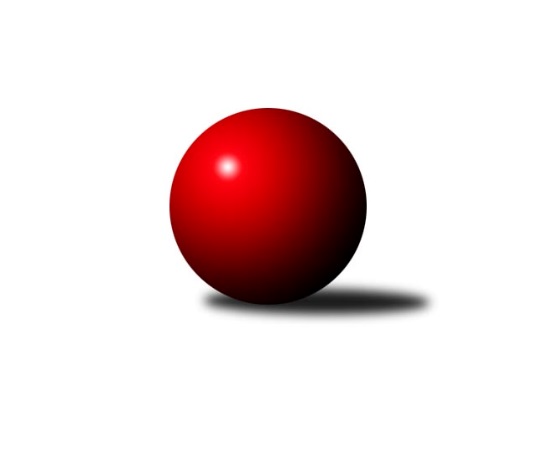 Č.12Ročník 2022/2023	20.5.2024 Krajský přebor Vysočina 2022/2023Statistika 12. kolaTabulka družstev:		družstvo	záp	výh	rem	proh	skore	sety	průměr	body	plné	dorážka	chyby	1.	TJ BOPO Třebíč A	10	9	0	1	58.0 : 22.0 	(70.5 : 49.5)	2611	18	1797	814	33.8	2.	TJ Nové Město na Moravě B	10	7	0	3	47.0 : 33.0 	(58.0 : 62.0)	2502	14	1720	782	43.1	3.	TJ Spartak Pelhřimov B	11	7	0	4	49.0 : 39.0 	(75.5 : 56.5)	2601	14	1790	811	36.3	4.	TJ Sl. Kamenice nad Lipou E	11	5	1	5	44.0 : 44.0 	(64.0 : 68.0)	2570	11	1754	816	38.4	5.	KK Slavoj Žirovnice B	11	5	0	6	46.5 : 41.5 	(69.5 : 62.5)	2572	10	1784	789	40.5	6.	TJ Třebíč C	11	4	0	7	37.0 : 51.0 	(52.0 : 80.0)	2511	8	1748	763	48.5	7.	TJ Sokol Cetoraz	10	3	1	6	31.0 : 49.0 	(60.0 : 60.0)	2504	7	1736	768	43.9	8.	KK Jihlava C	11	3	1	7	37.5 : 50.5 	(60.5 : 71.5)	2492	7	1747	745	51.4	9.	TJ Sl. Kamenice nad Lipou B	11	3	1	7	34.0 : 54.0 	(66.0 : 66.0)	2472	7	1741	731	52.7Tabulka doma:		družstvo	záp	výh	rem	proh	skore	sety	průměr	body	maximum	minimum	1.	TJ Nové Město na Moravě B	6	6	0	0	37.0 : 11.0 	(41.0 : 31.0)	2527	12	2560	2460	2.	TJ Spartak Pelhřimov B	7	4	0	3	31.0 : 25.0 	(50.5 : 33.5)	2579	8	2661	2525	3.	KK Slavoj Žirovnice B	5	3	0	2	24.0 : 16.0 	(38.0 : 22.0)	2627	6	2728	2545	4.	TJ Třebíč C	5	3	0	2	23.0 : 17.0 	(27.0 : 33.0)	2636	6	2680	2567	5.	TJ Sl. Kamenice nad Lipou E	6	3	0	3	25.0 : 23.0 	(39.0 : 33.0)	2627	6	2733	2548	6.	KK Jihlava C	6	2	1	3	23.5 : 24.5 	(37.0 : 35.0)	2557	5	2606	2479	7.	TJ BOPO Třebíč A	2	2	0	0	14.0 : 2.0 	(18.0 : 6.0)	2550	4	2624	2475	8.	TJ Sl. Kamenice nad Lipou B	6	2	0	4	19.0 : 29.0 	(37.5 : 34.5)	2509	4	2572	2409	9.	TJ Sokol Cetoraz	5	1	1	3	15.0 : 25.0 	(31.5 : 28.5)	2511	3	2540	2461Tabulka venku:		družstvo	záp	výh	rem	proh	skore	sety	průměr	body	maximum	minimum	1.	TJ BOPO Třebíč A	8	7	0	1	44.0 : 20.0 	(52.5 : 43.5)	2620	14	2723	2503	2.	TJ Spartak Pelhřimov B	4	3	0	1	18.0 : 14.0 	(25.0 : 23.0)	2607	6	2668	2552	3.	TJ Sl. Kamenice nad Lipou E	5	2	1	2	19.0 : 21.0 	(25.0 : 35.0)	2538	5	2716	2428	4.	TJ Sokol Cetoraz	5	2	0	3	16.0 : 24.0 	(28.5 : 31.5)	2502	4	2616	2358	5.	KK Slavoj Žirovnice B	6	2	0	4	22.5 : 25.5 	(31.5 : 40.5)	2562	4	2641	2499	6.	TJ Sl. Kamenice nad Lipou B	5	1	1	3	15.0 : 25.0 	(28.5 : 31.5)	2500	3	2672	2242	7.	TJ Nové Město na Moravě B	4	1	0	3	10.0 : 22.0 	(17.0 : 31.0)	2496	2	2555	2405	8.	KK Jihlava C	5	1	0	4	14.0 : 26.0 	(23.5 : 36.5)	2475	2	2558	2392	9.	TJ Třebíč C	6	1	0	5	14.0 : 34.0 	(25.0 : 47.0)	2490	2	2571	2375Tabulka podzimní části:		družstvo	záp	výh	rem	proh	skore	sety	průměr	body	doma	venku	1.	TJ BOPO Třebíč A	8	7	0	1	44.0 : 20.0 	(52.5 : 43.5)	2620	14 	0 	0 	0 	7 	0 	1	2.	TJ Nové Město na Moravě B	7	5	0	2	35.0 : 21.0 	(43.5 : 40.5)	2496	10 	5 	0 	0 	0 	0 	2	3.	TJ Třebíč C	8	4	0	4	32.0 : 32.0 	(42.0 : 54.0)	2557	8 	3 	0 	1 	1 	0 	3	4.	TJ Spartak Pelhřimov B	8	4	0	4	31.0 : 33.0 	(53.5 : 42.5)	2599	8 	2 	0 	3 	2 	0 	1	5.	TJ Sl. Kamenice nad Lipou E	8	3	1	4	31.0 : 33.0 	(46.0 : 50.0)	2525	7 	2 	0 	2 	1 	1 	2	6.	TJ Sokol Cetoraz	8	3	1	4	28.0 : 36.0 	(50.0 : 46.0)	2533	7 	1 	1 	3 	2 	0 	1	7.	KK Slavoj Žirovnice B	7	3	0	4	29.5 : 26.5 	(44.5 : 39.5)	2566	6 	1 	0 	2 	2 	0 	2	8.	KK Jihlava C	8	3	0	5	27.5 : 36.5 	(43.0 : 53.0)	2482	6 	2 	0 	2 	1 	0 	3	9.	TJ Sl. Kamenice nad Lipou B	8	2	0	6	22.0 : 42.0 	(45.0 : 51.0)	2457	4 	2 	0 	3 	0 	0 	3Tabulka jarní části:		družstvo	záp	výh	rem	proh	skore	sety	průměr	body	doma	venku	1.	TJ Spartak Pelhřimov B	3	3	0	0	18.0 : 6.0 	(22.0 : 14.0)	2613	6 	2 	0 	0 	1 	0 	0 	2.	TJ BOPO Třebíč A	2	2	0	0	14.0 : 2.0 	(18.0 : 6.0)	2550	4 	2 	0 	0 	0 	0 	0 	3.	TJ Sl. Kamenice nad Lipou E	3	2	0	1	13.0 : 11.0 	(18.0 : 18.0)	2701	4 	1 	0 	1 	1 	0 	0 	4.	TJ Nové Město na Moravě B	3	2	0	1	12.0 : 12.0 	(14.5 : 21.5)	2514	4 	1 	0 	0 	1 	0 	1 	5.	KK Slavoj Žirovnice B	4	2	0	2	17.0 : 15.0 	(25.0 : 23.0)	2598	4 	2 	0 	0 	0 	0 	2 	6.	TJ Sl. Kamenice nad Lipou B	3	1	1	1	12.0 : 12.0 	(21.0 : 15.0)	2549	3 	0 	0 	1 	1 	1 	0 	7.	KK Jihlava C	3	0	1	2	10.0 : 14.0 	(17.5 : 18.5)	2528	1 	0 	1 	1 	0 	0 	1 	8.	TJ Sokol Cetoraz	2	0	0	2	3.0 : 13.0 	(10.0 : 14.0)	2487	0 	0 	0 	0 	0 	0 	2 	9.	TJ Třebíč C	3	0	0	3	5.0 : 19.0 	(10.0 : 26.0)	2478	0 	0 	0 	1 	0 	0 	2 Zisk bodů pro družstvo:		jméno hráče	družstvo	body	zápasy	v %	dílčí body	sety	v %	1.	Filip Šupčík 	TJ BOPO Třebíč A 	9	/	10	(90%)	14	/	20	(70%)	2.	Miroslav Votápek 	TJ Sl. Kamenice nad Lipou B 	9	/	11	(82%)	16.5	/	22	(75%)	3.	Milan Gregorovič 	TJ Třebíč C 	9	/	11	(82%)	11	/	22	(50%)	4.	Anna Partlová 	TJ Nové Město na Moravě B 	8	/	9	(89%)	9	/	18	(50%)	5.	Josef Fučík 	TJ Spartak Pelhřimov B 	8	/	11	(73%)	15	/	22	(68%)	6.	Jaroslav Benda 	TJ Spartak Pelhřimov B 	7	/	9	(78%)	12	/	18	(67%)	7.	Roman Svojanovský 	TJ Nové Město na Moravě B 	7	/	10	(70%)	13	/	20	(65%)	8.	Tomáš Váňa 	KK Slavoj Žirovnice B 	7	/	11	(64%)	14	/	22	(64%)	9.	Milan Podhradský 	TJ Sl. Kamenice nad Lipou E 	7	/	11	(64%)	12	/	22	(55%)	10.	Karel Uhlíř 	TJ Třebíč C 	6	/	7	(86%)	8	/	14	(57%)	11.	Marcel Berka 	TJ Sokol Cetoraz  	6	/	9	(67%)	14	/	18	(78%)	12.	Jan Bureš 	KK Slavoj Žirovnice B 	6	/	9	(67%)	12	/	18	(67%)	13.	Miroslav Mátl 	TJ BOPO Třebíč A 	6	/	9	(67%)	10	/	18	(56%)	14.	Josef Šebek 	TJ Nové Město na Moravě B 	6	/	9	(67%)	9.5	/	18	(53%)	15.	Michaela Vaníčková 	TJ Nové Město na Moravě B 	6	/	10	(60%)	12	/	20	(60%)	16.	Pavel Zedník 	TJ Sl. Kamenice nad Lipou B 	6	/	10	(60%)	12	/	20	(60%)	17.	Aneta Kusiová 	KK Slavoj Žirovnice B 	6	/	10	(60%)	8	/	20	(40%)	18.	Jiří Macko 	KK Jihlava C 	6	/	11	(55%)	11	/	22	(50%)	19.	Jaroslav Šindelář ml.	TJ Sl. Kamenice nad Lipou E 	6	/	11	(55%)	10	/	22	(45%)	20.	Kamil Polomski 	TJ BOPO Třebíč A 	5	/	7	(71%)	8.5	/	14	(61%)	21.	Vilém Ryšavý 	KK Slavoj Žirovnice B 	5	/	8	(63%)	9	/	16	(56%)	22.	Jaroslav Nedoma 	KK Jihlava C 	5	/	8	(63%)	7	/	16	(44%)	23.	Vladimír Dvořák 	KK Jihlava C 	5	/	9	(56%)	12	/	18	(67%)	24.	Vladimír Dřevo 	TJ BOPO Třebíč A 	5	/	9	(56%)	10.5	/	18	(58%)	25.	Bohumil Nentvich 	TJ Spartak Pelhřimov B 	5	/	10	(50%)	12	/	20	(60%)	26.	Jaroslav Lhotka 	TJ Sokol Cetoraz  	5	/	10	(50%)	11.5	/	20	(58%)	27.	Pavel Kohout 	TJ Třebíč C 	5	/	10	(50%)	11	/	20	(55%)	28.	David Schober ml.	TJ Sl. Kamenice nad Lipou E 	5	/	10	(50%)	9	/	20	(45%)	29.	Filip Schober 	TJ Sl. Kamenice nad Lipou B 	5	/	11	(45%)	12	/	22	(55%)	30.	Bohumil Drápela 	TJ BOPO Třebíč A 	4	/	4	(100%)	6	/	8	(75%)	31.	Šárka Vacková 	KK Jihlava C 	4	/	6	(67%)	6	/	12	(50%)	32.	Radek Čejka 	TJ Sokol Cetoraz  	4	/	7	(57%)	9	/	14	(64%)	33.	Jan Grygar 	TJ BOPO Třebíč A 	4	/	7	(57%)	7	/	14	(50%)	34.	Miroslava Matejková 	TJ Spartak Pelhřimov B 	4	/	8	(50%)	10	/	16	(63%)	35.	Jan Podhradský 	TJ Sl. Kamenice nad Lipou E 	4	/	8	(50%)	9	/	16	(56%)	36.	Michal Kuneš 	TJ Třebíč C 	4	/	8	(50%)	7	/	16	(44%)	37.	Petr Zeman 	TJ BOPO Třebíč A 	4	/	9	(44%)	9.5	/	18	(53%)	38.	Zdeněk Januška 	KK Slavoj Žirovnice B 	4	/	9	(44%)	9	/	18	(50%)	39.	Tomáš Dejmek 	KK Jihlava C 	4	/	9	(44%)	8	/	18	(44%)	40.	Milan Podhradský ml.	TJ Sl. Kamenice nad Lipou B 	4	/	9	(44%)	8	/	18	(44%)	41.	Vladimír Berka 	TJ Sokol Cetoraz  	4	/	9	(44%)	7.5	/	18	(42%)	42.	Patrik Berka 	TJ Sokol Cetoraz  	4	/	10	(40%)	9	/	20	(45%)	43.	Igor Vrubel 	TJ Spartak Pelhřimov B 	4	/	10	(40%)	8	/	20	(40%)	44.	Petr Bína 	TJ Sl. Kamenice nad Lipou E 	4	/	11	(36%)	12	/	22	(55%)	45.	Jan Škrampal 	TJ Sl. Kamenice nad Lipou E 	4	/	11	(36%)	9	/	22	(41%)	46.	Daniel Bašta 	KK Slavoj Žirovnice B 	3.5	/	11	(32%)	8.5	/	22	(39%)	47.	Jozefína Vytisková 	TJ Spartak Pelhřimov B 	3	/	7	(43%)	7.5	/	14	(54%)	48.	Tomáš Fürst 	KK Jihlava C 	2	/	2	(100%)	4	/	4	(100%)	49.	Pavel Šplíchal 	TJ BOPO Třebíč A 	2	/	2	(100%)	4	/	4	(100%)	50.	Jiří Partl 	TJ Nové Město na Moravě B 	2	/	2	(100%)	3	/	4	(75%)	51.	Václav Rychtařík nejml.	TJ Sl. Kamenice nad Lipou E 	2	/	2	(100%)	2	/	4	(50%)	52.	Aleš Hrstka 	TJ Nové Město na Moravě B 	2	/	4	(50%)	3	/	8	(38%)	53.	Stanislav Šafránek 	KK Slavoj Žirovnice B 	2	/	5	(40%)	6	/	10	(60%)	54.	František Novotný 	TJ Sokol Cetoraz  	2	/	5	(40%)	5	/	10	(50%)	55.	Tomáš Brátka 	TJ Třebíč C 	2	/	6	(33%)	4	/	12	(33%)	56.	Zdeněk Topinka 	TJ Nové Město na Moravě B 	2	/	6	(33%)	3	/	12	(25%)	57.	Josef Směták 	TJ Spartak Pelhřimov B 	2	/	7	(29%)	5	/	14	(36%)	58.	Vladimír Kantor 	TJ Třebíč C 	2	/	7	(29%)	4	/	14	(29%)	59.	Michal Berka 	TJ Sl. Kamenice nad Lipou B 	2	/	10	(20%)	8.5	/	20	(43%)	60.	David Schober st.	TJ Sl. Kamenice nad Lipou B 	2	/	10	(20%)	7	/	20	(35%)	61.	Karel Slimáček 	KK Jihlava C 	1.5	/	2	(75%)	3	/	4	(75%)	62.	Jan Hruška 	TJ Spartak Pelhřimov B 	1	/	1	(100%)	2	/	2	(100%)	63.	Karel Hlisnikovský 	TJ Nové Město na Moravě B 	1	/	1	(100%)	2	/	2	(100%)	64.	Stanislav Kropáček 	TJ Spartak Pelhřimov B 	1	/	2	(50%)	3	/	4	(75%)	65.	Radana Krausová 	KK Jihlava C 	1	/	2	(50%)	1	/	4	(25%)	66.	Markéta Zemanová 	TJ BOPO Třebíč A 	1	/	2	(50%)	1	/	4	(25%)	67.	František Housa 	KK Slavoj Žirovnice B 	1	/	3	(33%)	3	/	6	(50%)	68.	Simona Matulová 	KK Jihlava C 	1	/	6	(17%)	4.5	/	12	(38%)	69.	Jaroslav Kasáček 	TJ Třebíč C 	1	/	6	(17%)	4	/	12	(33%)	70.	Jiří Faldík 	TJ Nové Město na Moravě B 	1	/	8	(13%)	3.5	/	16	(22%)	71.	Jiří Čamra 	TJ Spartak Pelhřimov B 	0	/	1	(0%)	1	/	2	(50%)	72.	Lucie Hlaváčová 	TJ Nové Město na Moravě B 	0	/	1	(0%)	0	/	2	(0%)	73.	Ondřej Votápek 	TJ Sl. Kamenice nad Lipou B 	0	/	1	(0%)	0	/	2	(0%)	74.	Jakub Toman 	KK Jihlava C 	0	/	1	(0%)	0	/	2	(0%)	75.	Pavel Vaníček 	TJ Sl. Kamenice nad Lipou B 	0	/	1	(0%)	0	/	2	(0%)	76.	Aleš Schober 	TJ Sl. Kamenice nad Lipou B 	0	/	1	(0%)	0	/	2	(0%)	77.	Jan Švarc 	TJ Sl. Kamenice nad Lipou E 	0	/	2	(0%)	1	/	4	(25%)	78.	Romana Čopáková 	KK Jihlava C 	0	/	3	(0%)	0	/	6	(0%)	79.	Martin Michal 	TJ Třebíč C 	0	/	4	(0%)	1	/	8	(13%)	80.	Luboš Strnad 	KK Jihlava C 	0	/	5	(0%)	3	/	10	(30%)	81.	Milan Lenz 	TJ Třebíč C 	0	/	6	(0%)	2	/	12	(17%)	82.	Dušan Macek 	TJ Sokol Cetoraz  	0	/	10	(0%)	4	/	20	(20%)Průměry na kuželnách:		kuželna	průměr	plné	dorážka	chyby	výkon na hráče	1.	TJ Třebíč, 1-4	2642	1829	812	39.3	(440.4)	2.	Žirovnice, 1-4	2598	1785	812	44.1	(433.0)	3.	Kamenice, 1-4	2573	1796	777	48.1	(428.9)	4.	Pelhřimov, 1-4	2556	1762	793	36.0	(426.0)	5.	KK PSJ Jihlava, 1-4	2551	1785	766	48.5	(425.3)	6.	TJ Sokol Cetoraz, 1-2	2509	1716	792	40.0	(418.3)	7.	TJ Nové Město n.M., 1-2	2480	1710	770	42.1	(413.5)	8.	TJ Bopo Třebíč, 1-2	2458	1693	765	43.0	(409.7)Nejlepší výkony na kuželnách:TJ Třebíč, 1-4TJ BOPO Třebíč A	2723	2. kolo	Bohumil Drápela 	TJ BOPO Třebíč A	512	2. koloTJ Sl. Kamenice nad Lipou E	2716	11. kolo	Karel Uhlíř 	TJ Třebíč C	493	9. koloTJ Třebíč C	2680	9. kolo	Michaela Vaníčková 	TJ Nové Město na Moravě B	486	7. koloTJ Třebíč C	2672	5. kolo	Karel Uhlíř 	TJ Třebíč C	482	2. koloTJ Spartak Pelhřimov B	2668	9. kolo	Petr Bína 	TJ Sl. Kamenice nad Lipou E	481	11. koloTJ Třebíč C	2646	11. kolo	Pavel Kohout 	TJ Třebíč C	475	5. koloTJ Třebíč C	2613	7. kolo	Karel Uhlíř 	TJ Třebíč C	474	7. koloTJ Sl. Kamenice nad Lipou B	2583	5. kolo	Milan Gregorovič 	TJ Třebíč C	473	11. koloTJ Třebíč C	2567	2. kolo	Jan Škrampal 	TJ Sl. Kamenice nad Lipou E	472	11. koloTJ Nové Město na Moravě B	2555	7. kolo	Karel Uhlíř 	TJ Třebíč C	471	5. koloŽirovnice, 1-4KK Slavoj Žirovnice B	2728	6. kolo	Jan Bureš 	KK Slavoj Žirovnice B	489	2. koloKK Slavoj Žirovnice B	2664	9. kolo	Jan Bureš 	KK Slavoj Žirovnice B	477	6. koloTJ BOPO Třebíč A	2659	4. kolo	Bohumil Drápela 	TJ BOPO Třebíč A	476	4. koloKK Slavoj Žirovnice B	2614	4. kolo	Jiří Macko 	KK Jihlava C	476	11. koloKK Slavoj Žirovnice B	2584	11. kolo	Anna Partlová 	TJ Nové Město na Moravě B	468	9. koloKK Jihlava C	2558	11. kolo	Zdeněk Januška 	KK Slavoj Žirovnice B	465	6. koloTJ Spartak Pelhřimov B	2552	2. kolo	Vilém Ryšavý 	KK Slavoj Žirovnice B	465	4. koloKK Slavoj Žirovnice B	2545	2. kolo	Vilém Ryšavý 	KK Slavoj Žirovnice B	463	2. koloTJ Třebíč C	2539	6. kolo	Tomáš Váňa 	KK Slavoj Žirovnice B	462	2. koloTJ Nové Město na Moravě B	2538	9. kolo	Zdeněk Januška 	KK Slavoj Žirovnice B	462	9. koloKamenice, 1-4TJ Sl. Kamenice nad Lipou E	2733	10. kolo	Jan Škrampal 	TJ Sl. Kamenice nad Lipou E	487	10. koloTJ Sl. Kamenice nad Lipou B	2672	12. kolo	Tomáš Váňa 	KK Slavoj Žirovnice B	481	7. koloTJ Sl. Kamenice nad Lipou E	2649	3. kolo	Jaroslav Lhotka 	TJ Sokol Cetoraz 	481	4. koloKK Slavoj Žirovnice B	2641	7. kolo	David Schober ml.	TJ Sl. Kamenice nad Lipou E	478	8. koloTJ Sl. Kamenice nad Lipou E	2639	12. kolo	Miroslav Votápek 	TJ Sl. Kamenice nad Lipou B	472	2. koloTJ BOPO Třebíč A	2631	8. kolo	Miroslav Votápek 	TJ Sl. Kamenice nad Lipou B	471	7. koloTJ Sokol Cetoraz 	2616	10. kolo	Jan Škrampal 	TJ Sl. Kamenice nad Lipou E	470	3. koloTJ Sl. Kamenice nad Lipou E	2610	8. kolo	David Schober ml.	TJ Sl. Kamenice nad Lipou E	467	10. koloTJ BOPO Třebíč A	2603	3. kolo	Filip Šupčík 	TJ BOPO Třebíč A	465	8. koloTJ Spartak Pelhřimov B	2587	11. kolo	Miroslav Votápek 	TJ Sl. Kamenice nad Lipou B	464	12. koloPelhřimov, 1-4TJ Spartak Pelhřimov B	2661	12. kolo	Josef Fučík 	TJ Spartak Pelhřimov B	473	12. koloTJ BOPO Třebíč A	2656	7. kolo	Pavel Zedník 	TJ Sl. Kamenice nad Lipou B	472	1. koloKK Slavoj Žirovnice B	2616	12. kolo	Josef Fučík 	TJ Spartak Pelhřimov B	468	3. koloTJ Spartak Pelhřimov B	2615	10. kolo	Kamil Polomski 	TJ BOPO Třebíč A	467	7. koloTJ Sokol Cetoraz 	2578	8. kolo	Stanislav Kropáček 	TJ Spartak Pelhřimov B	464	1. koloTJ Spartak Pelhřimov B	2577	8. kolo	Aneta Kusiová 	KK Slavoj Žirovnice B	463	12. koloTJ Spartak Pelhřimov B	2570	7. kolo	Marcel Berka 	TJ Sokol Cetoraz 	462	8. koloTJ Sl. Kamenice nad Lipou E	2570	6. kolo	Markéta Zemanová 	TJ BOPO Třebíč A	460	7. koloTJ Spartak Pelhřimov B	2559	3. kolo	Jaroslav Benda 	TJ Spartak Pelhřimov B	459	12. koloTJ Spartak Pelhřimov B	2547	1. kolo	Josef Fučík 	TJ Spartak Pelhřimov B	458	7. koloKK PSJ Jihlava, 1-4TJ BOPO Třebíč A	2635	6. kolo	Tomáš Fürst 	KK Jihlava C	488	6. koloTJ Spartak Pelhřimov B	2620	4. kolo	Vladimír Dvořák 	KK Jihlava C	484	4. koloKK Jihlava C	2606	8. kolo	Tomáš Fürst 	KK Jihlava C	482	8. koloKK Jihlava C	2600	1. kolo	Jan Grygar 	TJ BOPO Třebíč A	466	6. koloKK Jihlava C	2580	4. kolo	Vladimír Dvořák 	KK Jihlava C	463	6. koloKK Jihlava C	2556	6. kolo	Josef Fučík 	TJ Spartak Pelhřimov B	462	4. koloTJ Třebíč C	2537	8. kolo	Jiří Macko 	KK Jihlava C	460	4. koloKK Jihlava C	2518	10. kolo	Jiří Macko 	KK Jihlava C	458	8. koloTJ Sl. Kamenice nad Lipou B	2506	10. kolo	Bohumil Nentvich 	TJ Spartak Pelhřimov B	456	4. koloKK Slavoj Žirovnice B	2499	1. kolo	Karel Uhlíř 	TJ Třebíč C	456	8. koloTJ Sokol Cetoraz, 1-2TJ BOPO Třebíč A	2545	1. kolo	Bohumil Drápela 	TJ BOPO Třebíč A	464	1. koloTJ Sokol Cetoraz 	2540	1. kolo	Dušan Macek 	TJ Sokol Cetoraz 	463	1. koloTJ Sokol Cetoraz 	2538	7. kolo	Tomáš Dejmek 	KK Jihlava C	463	7. koloTJ Sl. Kamenice nad Lipou E	2536	9. kolo	Marcel Berka 	TJ Sokol Cetoraz 	455	9. koloTJ Sokol Cetoraz 	2533	9. kolo	Marcel Berka 	TJ Sokol Cetoraz 	453	7. koloKK Slavoj Žirovnice B	2527	5. kolo	Miroslav Mátl 	TJ BOPO Třebíč A	452	1. koloTJ Třebíč C	2507	3. kolo	František Novotný 	TJ Sokol Cetoraz 	450	9. koloTJ Sokol Cetoraz 	2482	3. kolo	Jaroslav Lhotka 	TJ Sokol Cetoraz 	443	1. koloTJ Sokol Cetoraz 	2461	5. kolo	Aneta Kusiová 	KK Slavoj Žirovnice B	443	5. koloKK Jihlava C	2428	7. kolo	Patrik Berka 	TJ Sokol Cetoraz 	442	5. koloTJ Nové Město n.M., 1-2TJ Nové Město na Moravě B	2560	8. kolo	Josef Šebek 	TJ Nové Město na Moravě B	469	8. koloKK Slavoj Žirovnice B	2555	10. kolo	Zdeněk Topinka 	TJ Nové Město na Moravě B	460	10. koloTJ Nové Město na Moravě B	2550	2. kolo	Jan Bureš 	KK Slavoj Žirovnice B	457	10. koloTJ Nové Město na Moravě B	2547	6. kolo	Michaela Vaníčková 	TJ Nové Město na Moravě B	451	4. koloTJ Nové Město na Moravě B	2527	5. kolo	Marcel Berka 	TJ Sokol Cetoraz 	450	6. koloTJ Nové Město na Moravě B	2518	10. kolo	Karel Hlisnikovský 	TJ Nové Město na Moravě B	450	2. koloTJ BOPO Třebíč A	2503	5. kolo	Michaela Vaníčková 	TJ Nové Město na Moravě B	445	10. koloTJ Sokol Cetoraz 	2489	6. kolo	Jiří Partl 	TJ Nové Město na Moravě B	445	6. koloTJ Nové Město na Moravě B	2460	4. kolo	Tomáš Váňa 	KK Slavoj Žirovnice B	444	10. koloTJ Sl. Kamenice nad Lipou E	2428	4. kolo	Roman Svojanovský 	TJ Nové Město na Moravě B	444	8. koloTJ Bopo Třebíč, 1-2TJ BOPO Třebíč A	2624	12. kolo	Miroslav Mátl 	TJ BOPO Třebíč A	466	11. koloTJ BOPO Třebíč A	2475	11. kolo	Bohumil Drápela 	TJ BOPO Třebíč A	460	12. koloTJ Třebíč C	2375	12. kolo	Miroslav Mátl 	TJ BOPO Třebíč A	455	12. koloTJ Sokol Cetoraz 	2358	11. kolo	Vladimír Dřevo 	TJ BOPO Třebíč A	451	12. kolo		. kolo	Vladimír Dřevo 	TJ BOPO Třebíč A	446	11. kolo		. kolo	Filip Šupčík 	TJ BOPO Třebíč A	437	12. kolo		. kolo	Michal Kuneš 	TJ Třebíč C	432	12. kolo		. kolo	Marcel Berka 	TJ Sokol Cetoraz 	432	11. kolo		. kolo	Pavel Kohout 	TJ Třebíč C	430	12. kolo		. kolo	Patrik Berka 	TJ Sokol Cetoraz 	426	11. koloČetnost výsledků:	7.0 : 1.0	7x	6.0 : 2.0	13x	5.5 : 2.5	1x	5.0 : 3.0	5x	4.0 : 4.0	2x	3.0 : 5.0	8x	2.0 : 6.0	10x	1.0 : 7.0	2x